Body Braille	   20 min        1 participant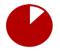 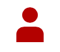 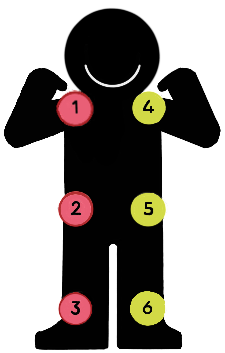 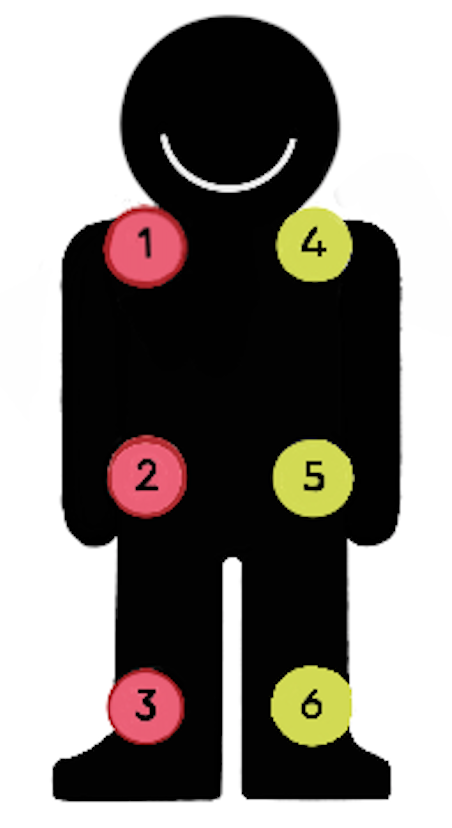 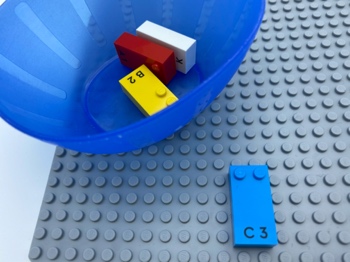 Let’s playPick a brick from the bowl and place it on the base plate.Feel the dots on the brick.Show on your body all the dots you found on the brick. For example, if you pick letter “C” show your right shoulder (dot 1) and your left shoulder (dot 4).How to prepare1 base plate4 bricks (“A”, “B”, “C”, “K”)1 bowlPlace the bricks in the bowl.Imagine that your body is a braille cell: dot 1 = right shoulder, dot 2 = right hip, dot 3 = right knee, dot 4 = left shoulder, dot 5 = left hip, dot 6 = left knee.Facilitation tipsMake some preliminary exercises: Show me your dot 2, dot 4, dot 1 and 2! …Which braille dot is your left knee?Suggest lying down on the floor to visualize own body is like a LEGO Braille brick on a base plate.Propose the child to put the brick on own chest and feel the studs on it before showing the different parts corresponding to the studs on own body.Possible variationsDo the activity with a doll, a tactile drawing, someone else… Repeat the activity with other braille characters.Children will develop these holistic skillsCREATIVE – Describe an organization produced or observed PHYSICAL - Develop motor skills and build body language COGNITIVE - Relate numbers 1 through 6 with braille cell positions/dot number EMOTIONAL - Comply with simple directions and limits from adults SOCIAL - Follow courteous behaviorDid you knowUsing one's body in learning helps to better integrate concepts, especially those related to space.Physical skills means being physically active, understanding movement and space through practicing sensory-motor skills, developing spatial understanding and nurturing and active and healthy body.